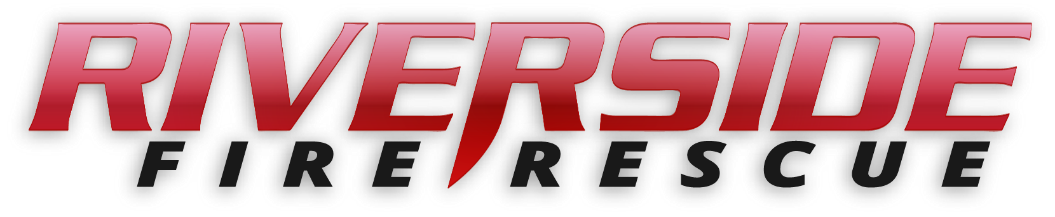 Pierce County Fire Protection District No. 14Commissioners Meeting November 28, 2022	Station74In Attendance:  Chief Kira Thirkield, Commissioner Gerald Sandberg, Commissioner Peter Allison, Lt. KP George, FF Irvin Lara and Secretary Shandrow.Guests:  NoneCommissioner Sandberg opened the meeting with the pledge of allegiance at 6:30 p.m. The minutes of the November 14, 2022 Regular Board Meeting were approved as presented.Citizen Comments:  NoneVouchers:  Voucher list was reviewed, approved and attached.Financial Report:  The Financial Report was presented, reviewed and attached.Old Business:	Budget:Resolution 2022-383 authorizing an increase in the regular property tax to be collected in the year 2023 was discussed. Motion to approve Resolution 2022-383 was made and unanimously approved. Resolution 2022-384 authorizing an increase in the EMS property tax to be collected in the year 2023 was discussed.  Motion to approve Resolution 2022-384 was made and unanimously approved.Resolution 2022-385 approving the 2023 budget was discussed. Motion to approve Resolution 2022-385 was made and unanimously approved.Levy Certification in accordance with RCW 84.52.020 for amounts to be collected in 2023 was presented to the Commissioners for review and unanimously approved. The Commissioner vacancy by the retirement of Commissioner Campbell was discussed.  Along with speaking with individual residents, it was decided to send out a newsletter to all residents in District 14 to find if there is an individual who may have interest in becoming a Commissioner. New Business: Contracts:  Personnel.Chief Thirkield’s contract is due for renewal.  It was presented to the commissioners for review.  There is only one change in benefits plus adjustments to dates indicate the new dates of the contract.The Commissioners were presented with Addendum No. 1 for the contracts of Konlin (KP) George and FF James Dean.  If approved by the Commissioners the base salary rate of these contracts will increase effective January 1, 2023.Good of the Order The Holiday Potluck held on November 22 went well.  Entertainment for the party was a robust Corn Hole tournament which was enjoyed by all and won by Chief ThirkieldA Holiday Christmas Potluck is also planned for December 20 beginning at 6:30 pm With no further business to come before the Board, the meeting adjourned at 7:46 p.m. ____________________________Gerald Sandberg, Commissioner____________________________ Peter Allison, Commissioner			ATTEST:____________________________		________________________John Campbell, Commissioner			Pat Shandrow, District Secretary